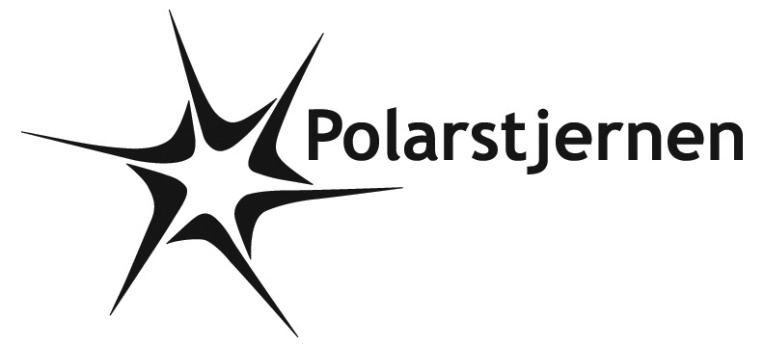 GRUPPERÅDSMØDE OG ”MYSTERIET OM DEN FORSVUNDNE POKAL”  28. januar 2024 kl. 10-12.30 i hytten på StenløsevejVi indbyder hermed alle spejdere over 15 år samt forældre i Polarstjernen til grupperådsmøde, og imens er spejderne under 15 år på et sjovt løb: ”Mysteriet om den forsvundne pokal”. Vi håber, at også familiespejdere og deres forældre vil deltage.Der vil være kaffe og the, samt frokost i form af en hotdog inkluderet, og vi beder derfor om tilmelding senest 24. januar på følgende link:https://medlem.dds.dk/event/id/51140/register.Alle bedes tage varmt tøj med, da også dele af grupperådsmødet vil foregå udendørs.Dagsorden til grupperådsmødet:Valg af dirigent og referentFremlæggelse af bestyrelsens beretning. Se også vedhæftedeFremlæggelse af årsregnskab for 2023Fremlæggelse af justeret budget for 2024Fremlæggelse af budget for 2025, herunder vedtagelse af kontingent for det kommende år.Behandling af indkomne forslag. Forslag skal være bestyrelsen i hænde senest 14/1 (skriv til gitte@polarstjernen.dk)Fremlæggelse af småændringer i udviklingsplanen. VedhæftetUdendørs beretninger fra greneneFastsættelse af antal pladser i bestyrelsenValg af formand: Lise Lock Harvig er stoppet.Valg af kasserer: Lisbet Trøjgård er ikke på valgValg af medlemmer:Linnea på valg, stopper som forældrerepræsentantNikki (leder) er stoppet i gruppenAndy (leder) er på valgGitte (leder) er ikke på valgChristoffer (leder) er på valgJonhild (ung) er ikke på valgGerhardt (ung) er ikke på valgGeorg (ung) er ikke på valgValg af revisorvalg af 5 stemmeberettigede til Divisionsrådsmødet 7. majvalg af to stemmeberettigede til Korpsrådsmødet 15-17/11. Interesserede bedes skrive til gitte@polarstjernen.dk senest 21/1Evt.